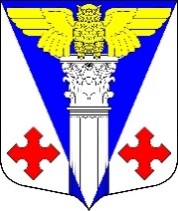 Совет депутатов  МО «Котельское сельское поселение» Кингисеппского муниципального района Ленинградской областиРешениеот 27.10.2016 года  № 120О внесении изменений в Решение Совета депутатовМО «Котельское сельское поселение»Кингисеппского муниципального района Ленинградской области от 22.12.2015 года №74 «О бюджете муниципального образования «Котельское сельское поселение» Кингисеппского муниципального района Ленинградской области на 2016год».В соответствии с Бюджетным кодексом Российской Федерации и Уставом муниципального образования «Котельское сельское поселение» Кингисеппского муниципального района Ленинградской области, Совет депутатов МО «Котельское сельское поселение» Кингисеппского муниципального района Ленинградской области РЕШИЛ:1. Внести  в решение Совета депутатов МО «Котельское сельское поселение» Кингисеппского муниципального района Ленинградской области от 22.12.2015 года № 74 «О  бюджете муниципального образования «Котельское сельское поселение» Кингисеппского муниципального района  Ленинградской области на 2016 год» следующие изменения:1.1. в пункте 1:а) цифры «30 695,6» заменить цифрами «31 585,6»;б) цифры «36 420,5» заменить цифрами «37 310,5».1.2. Приложение № 2 «Прогнозируемые поступления доходов в бюджет муниципального образования «Котельское сельское поселение» Кингисеппского муниципального района Ленинградской области на 2016 год» изложить в новой редакции:«Приложение № 2 к решению Совета депутатов МО «Котельское сельское поселение» Кингисеппского муниципального района Ленинградской области                              от 22.12.2015 года № 74(в редакции решения Советадепутатов МО «Котельскоесельское поселение» от27.10 2016 г. №120)    ПРОГНОЗИРУЕМЫЕ поступления доходов в бюджет муниципального образования  «Котельское сельское поселение» Кингисеппского муниципального района Ленинградской области на 2016 год1.3.  Дополнить приложением № 6.5. «Изменение в распределение бюджетных ассигнований по разделам, подразделам бюджетной классификации расходов бюджета муниципального образования «Котельское сельское поселение» Кингисеппского муниципального района Ленинградской области на 2016 год» следующего содержания:«Приложение № 6.5 к решению Совета депутатов МО «Котельское сельское поселение» Кингисеппского района Ленинградской области  от 22.12.2015 года № 74ИЗМЕНЕНИЕ РАСПРЕДЕЛЕНИЯ
 бюджетных ассигнований по разделам, подразделам бюджетной классификации расходов бюджета муниципального образования «Котельское сельское поселение» Кингисеппского муниципального района Ленинградской области
на 2016 год, предусмотренных приложением 6 к решению Совета депутатов МО «Котельское сельское поселение» Кингисеппского муниципального района Ленинградской области «О бюджете муниципального образования «Котельское сельского поселения» Кингисеппского муниципального района Ленинградской области на 2016 год»1.4. Дополнить приложением 7.5. «Изменение ведомственной структуры расходов бюджета муниципального образования «Котельское сельское поселение» Кингисеппского муниципального района Ленинградской области на 2016 год» следующего содержания:«Приложение № 7.5 к решению Совета депутатов МО «Котельское сельское поселение» Кингисеппского района Ленинградской области от 22.12.2015 года № 74ИЗМЕНЕНИЕ Ведомственной структуры расходов бюджета муниципального образования
 «Котельское сельское поселение» Кингисеппского муниципального района Ленинградской области на 2016 год, предусмотренных приложением 7 к решению Совета депутатов МО «Котельское сельское поселение» Кингисеппского муниципального района  «О бюджете муниципального образования «Котельское сельское поселение» Кингисеппского муниципального района Ленинградской области на 2016 год»1.5.  Приложение № 8 «Адресная инвестиционная программа, финансируемая за счёт средств бюджета муниципального образования "Котельское сельское поселение" Кингисеппского муниципального района Ленинградской области на 2016 год» изложить в новой редакции:«Приложение № 8 к решению Совета депутатов МО «Котельское сельское поселение» Кингисеппского муниципального района Ленинградской области                              от 22.12.2015 года № 74(в редакции решения Советадепутатов МО «Котельскоесельское поселение» от    27.10.2016 г. №120)    1.6. В пункте 17 цифры «8 687,8» заменить цифрами «9 243,6»Глава муниципального образования «Котельское сельское поселение»                                         Н.А.Таршев	 Код бюджетной классификацииИсточники доходовСумма (тысяч рублей)1231 00 00000 00 0000 000ДОХОДЫ23 237,91 01 00000 00 0000 000НАЛОГИ НА ПРИБЫЛЬ, ДОХОДЫ2 220,61 01 02000 01 0000 110Налог на доходы физических лиц2 220,61 03 00000 00 0000 000НАЛОГИ НА ТОВАРЫ (РАБОТЫ, УСЛУГИ), РЕАЛИЗУЕМЫЕ НА ТЕРРИТОРИИ РФ5 667,61 03 02000 01 0000 110Акцизы по подакцизным товарам (продукции), производимым на территории Российской Федерации5 667,61 05 00000 00 0000 000НАЛОГИ НА СОВОКУПНЫЙ ДОХОД7,21 05 03000 01 0000 110Единый сельскохозяйственный налог7,21 06 00000 00 0000 000НАЛОГ НА ИМУЩЕСТВО7 902,11 06 01000 00 0000 110Налог на имущество физических лиц174,21 06 06000 00 0000 110Земельный налог7 727,91 08 00000 00 0000 000ГОСУДАРСТВЕННАЯ ПОШЛИНА27,01 08 04000 01 0000 110 Государственная пошлина за совершение нотариальных действий (за исключением действий, совершаемых консульскими учреждениями Российской Федерации)27,01 11 00000 00 0000 000ДОХОДЫ ОТ ИСПОЛЬЗОВАНИЯ ИМУЩЕСТВА, НАХОДЯЩЕГОСЯ В МУНИЦИПАЛЬНОЙ СОБСТВЕННОСТИ3 016,71 11 05000 00 0000 120 Доходы, получаемые в виде арендной либо иной платы за передачу в безвозмездное пользование государственного и муниципального имущества (за исключением  имущества бюджетных и автономных учреждений, а также имущества государственных  и муниципальных унитарных  предприятий, в том числе казенных)2716,71 11 09000 00 0000 120 Прочие доходы от использования имущества и прав, находящихся в государственной и муниципальной собственности (за исключением  имущества бюджетных и  автономных учреждений, а также имущества государственных и муниципальных унитарных предприятий, в том числе казенных)300,01 13 00000 00 0000 000ДОХОДЫ ОТ ОКАЗАНИЯ ПЛАТНЫХ УСЛУГ (РАБОТ) И КОМПЕНСАЦИИ ЗАТРАТ ГОСУДАРСТВА346,71 13 01000 00 0000 130Доходы от оказания платных услуг (работ)300,01 13 02000 00 0000 130Прочие доходы от компенсации затрат бюджетов сельских поселений46,71 17 00000 00 0000 000ПРОЧИЕ НЕНАЛОГОВЫЕ ДОХОДЫ4 050,01 17 05000 00 0000 180Прочие неналоговые доходы4 050,02 00 00000 00 0000 000БЕЗВОЗМЕЗДНЫЕ ПОСТУПЛЕНИЯ8 347,72 02 00000 00 0000 151Безвозмездные поступления  от других бюджетов бюджетной системы Российской Федерации8 347,7ВСЕГО ДОХОДОВ:ВСЕГО ДОХОДОВ:31 585,6НаименованиеРзПРСумма (тысяч рублей)НаименованиеРзПРСумма (тысяч рублей)Всего890,0ОБЩЕГОСУДАРСТВЕННЫЕ ВОПРОСЫ0100595,5Функционирование Правительства Российской Федерации, высших исполнительных органов государственной власти субъектов Российской Федерации, местных администраций0104555,8Другие общегосударственные вопросы011339,7НАЦИОНАЛЬНАЯ ЭКОНОМИКА0400Дорожное хозяйство (дорожные фонды)0409ЖИЛИЩНО-КОММУНАЛЬНОЕ ХОЗЯЙСТВО0500266,0Жилищное хозяйство050195,0Коммунальное хозяйство0502140,0Благоустройство0503100,0Другие вопросы в области жилищно-коммунального хозяйства0505-69,0КУЛЬТУРА, КИНЕМАТОГРАФИЯ0800334,9Культура0801334,9СОЦИАЛЬНАЯ ПОЛИТИКА1000-12,0Пенсионное обеспечение1001-12,0ФИЗИЧЕСКАЯ КУЛЬТУРА И СПОРТ1100-294,4Физическая культура110112,1Массовый спорт1102-306,5НаименованиеГРБСРзПРЦСРВРСумма (тысяч рублей)НаименованиеГРБСРзПРЦСРВРСумма (тысяч рублей)Всего890,0АДМИНИСТРАЦИЯ МО КОТЕЛЬСКОЕ С/П906890,0ОБЩЕГОСУДАРСТВЕННЫЕ ВОПРОСЫ9060100595,5Функционирование Правительства Российской Федерации, высших исполнительных органов государственной власти субъектов Российской Федерации, местных администраций9060104555,8Обеспечение деятельности органов местного самоуправления906010486 0 00 00000555,8Обеспечение деятельности Главы администрации906010486 3 00 0000024,0Непрограммные расходы906010486 3 01 0000024,0Расходы на выплаты по оплате труда органов местного самоуправления906010486 3 01 0010024,0Расходы на выплаты персоналу государственных (муниципальных) органов906010486 3 01 0010012024,0Обеспечение деятельности аппаратов органов местного самоуправления906010486 4 00 00000531,8Непрограммные расходы906010486 4 01 00000531,8Расходы на выплаты по оплате труда органов местного самоуправления906010486 4 01 00100432,8Расходы на выплаты персоналу государственных (муниципальных) органов906010486 4 01 00100120432,8Расходы на обеспечение функций органов местного самоуправления906010486 4 01 0012099,0Расходы на выплаты персоналу государственных (муниципальных) органов906010486 4 01 00120120-1,0Иные закупки товаров, работ и услуг для обеспечения государственных (муниципальных) нужд906010486 4 01 00120240100,0Другие общегосударственные вопросы906011339,7Непрограммные расходы органов местного самоуправления906011387 0 00 0000039,7Непрограммные расходы906011387 9 00 0000039,7Непрограммные расходы906011387 9 01 0000039,7Распоряжение земельными ресурсами906011387 9 01 80020-10,0Иные закупки товаров, работ и услуг для обеспечения государственных (муниципальных) нужд906011387 9 01 80020240-10,0Управление муниципальной собственностью906011387 9 01 80030-10,0Иные закупки товаров, работ и услуг для обеспечения государственных (муниципальных) нужд906011387 9 01 80030240-10,0Материальное поощрение старост906011387 9 01 8004053,6Иные выплаты населению906011387 9 01 8004036053,6Информационное обеспечение деятельности органов местного самоуправления906011387 9 01 8006035,0Иные закупки товаров, работ и услуг для обеспечения государственных (муниципальных) нужд906011387 9 01 8006024035,0Прочие мероприятия по реализации иных общегосударственных (муниципальных) вопросов906011387 9 01 80080-28,9Расходы на выплаты персоналу государственных (муниципальных) органов906011387 9 01 80080120-28,9НАЦИОНАЛЬНАЯ ЭКОНОМИКА90604000,0Дорожное хозяйство (дорожные фонды)90604090,0Муниципальная программа муниципального образования "Котельское сельское поселение" "Развитие автомобильных дорог в Котельском сельском поселении"906040947 0 00 000000,0Подпрограмма "Поддержание существующей сети автомобильных дорог общего пользования"906040947 1 00 000000,0Основное мероприятие "Содержание, капитальный ремонт и ремонт автомобильных дорог общего пользования местного значения, дворовых территорий многоквартирных домов и проездов к ним"906040947 1 01 000000,0Содержание автомобильных дорог906040947 1 01 80100170,0Иные закупки товаров, работ и услуг для обеспечения государственных (муниципальных) нужд906040947 1 01 80100240170,0Капитальный ремонт и ремонт автомобильных дорог общего пользования местного значения906040947 1 01 80110-170,0Иные закупки товаров, работ и услуг для обеспечения государственных (муниципальных) нужд906040947 1 01 80110240-170,0ЖИЛИЩНО-КОММУНАЛЬНОЕ ХОЗЯЙСТВО9060500266,0Жилищное хозяйство906050195,0Непрограммные расходы органов местного самоуправления906050187 0 00 0000095,0Непрограммные расходы906050187 9 00 0000095,0Непрограммные расходы906050187 9 01 0000095,0Содержание жилого фонда, находящегося в муниципальной собственности906050187 9 01 8015095,0Иные закупки товаров, работ и услуг для обеспечения государственных (муниципальных) нужд906050187 9 01 8015024095,0Коммунальное хозяйство9060502140,0Непрограммные расходы органов местного самоуправления906050287 0 00 00000140,0Непрограммные расходы906050287 9 00 00000140,0Непрограммные расходы906050287 9 01 00000140,0Содержание, обслуживание, капитальный и текущий ремонт объектов коммунального хозяйства906050287 9 01 80170140,0Иные закупки товаров, работ и услуг для обеспечения государственных (муниципальных) нужд906050287 9 01 80170240140,0Благоустройство9060503100,0Муниципальная программа муниципального образования "Котельское сельское поселение" "Благоустройство территории в Котельском сельском поселении"906050349 0 00 00000100,0Подпрограмма "Организация и содержание мест захоронения"906050349 2 00 00000100,0Основное мероприятие "Обеспечение содержания мест захоронения"906050349 2 01 00000100,0Содержание и ремонт памятников воинских захоронений906050349 2 01 80290100,0Иные закупки товаров, работ и услуг для обеспечения государственных (муниципальных) нужд906050349 2 01 80290240100,0Другие вопросы в области жилищно-коммунального хозяйства9060505-69,0Муниципальная программа муниципального образования "Котельское сельское поселение" "Благоустройство территории в Котельском сельском поселении"906050549 0 00 00000-69,0Подпрограмма "Обеспечение и повышение комфортности условий проживания граждан"906050549 1 00 00000-69,0Основное мероприятие "Благоустройство населённых пунктов, расположенных на территории муниципального образования"906050549 1 01 00000-69,0Содержание, поддержание и улучшение санитарного и эстетического состояния территории муниципального образования906050549 1 01 80210-69,0Расходы на выплаты персоналу казенных учреждений906050549 1 01 80210110-69,0КУЛЬТУРА, КИНЕМАТОГРАФИЯ9060800334,9Культура9060801334,9Муниципальная программа муниципального образования "Котельское сельское поселение" "Развитие культуры и спорта в Котельском сельском поселении"906080145 0 00 00000334,9Подпрограмма "Развитие культуры"906080145 1 00 00000334,9Основное мероприятие "Обеспечение деятельности учреждений культуры"906080145 1 01 00000144,9Обеспечение деятельности домов культуры906080145 1 01 8023058,5Расходы на выплаты персоналу казенных учреждений906080145 1 01 80230110-165,7Закупка товаров, работ и услуг для обеспечения специальным топливом и горюче-смазочными материалами, продовольственного и вещевого обеспечения органов в сфере национальной безопасности, правоохранительной деятельности и обороны906080145 1 01 80230220-25,0Иные закупки товаров, работ и услуг для обеспечения государственных (муниципальных) нужд906080145 1 01 80230240249,2Обеспечение деятельности библиотек906080145 1 01 8024086,4Расходы на выплаты персоналу казенных учреждений906080145 1 01 80240110-240,0Иные закупки товаров, работ и услуг для обеспечения государственных (муниципальных) нужд906080145 1 01 80240240326,4Основное мероприятие "Мероприятия организационного характера"906080145 1 02 00000190,0Организация и проведение мероприятий в сфере культуры906080145 1 02 80260190,0Иные закупки товаров, работ и услуг для обеспечения государственных (муниципальных) нужд906080145 1 02 80260240190,0СОЦИАЛЬНАЯ ПОЛИТИКА9061000-12,0Пенсионное обеспечение9061001-12,0Непрограммные расходы органов местного самоуправления906100187 0 00 00000-12,0Непрограммные расходы906100187 9 00 00000-12,0Непрограммные расходы906100187 9 01 00000-12,0Муниципальная пенсия за выслугу лет муниципальным служащим906100187 9 01 00410-12,0Социальные выплаты гражданам, кроме публичных нормативных социальных выплат906100187 9 01 00410320-12,0ФИЗИЧЕСКАЯ КУЛЬТУРА И СПОРТ9061100-294,4Физическая культура906110112,1Муниципальная программа муниципального образования "Котельское сельское поселение" "Развитие культуры и спорта в Котельском сельском поселении"906110145 0 00 0000012,1Подпрограмма "Развитие физической культуры и спорта"906110145 2 00 0000012,1Основное мероприятие "Мероприятия организационного характера"906110145 2 01 0000012,1Прочие мероприятия в области физической культуры и спорта906110145 2 01 8030012,1Расходы на выплаты персоналу казенных учреждений906110145 2 01 8030011012,1Массовый спорт9061102-306,5Муниципальная программа муниципального образования "Котельское сельское поселение" "Развитие культуры и спорта в Котельском сельском поселении"906110245 0 00 00000-306,5Подпрограмма "Развитие физической культуры и спорта"906110245 2 00 00000-20,0Основное мероприятие "Мероприятия организационного характера"906110245 2 01 00000-20,0Организация и проведение мероприятий в области физической культуры и спорта906110245 2 01 80270-20,0Иные закупки товаров, работ и услуг для обеспечения государственных (муниципальных) нужд906110245 2 01 80270240-20,0Подпрограмма "Развитие объектов физической культуры и спорта"906110245 3 00 00000-286,5Основное мероприятие "Строительство, реконструкция и проектирование спортивных объектов"906110245 3 01 00000-286,5Проектирование и строительство спортивных объектов906110245 3 01 05010-286,5Бюджетные инвестиции906110245 3 01 05010410-286,5Адресная инвестиционная программа, финансируемая за счёт средств бюджета муниципального образования "Котельское сельское поселение" Кингисеппского муниципального района Ленинградской области на 2016 год Адресная инвестиционная программа, финансируемая за счёт средств бюджета муниципального образования "Котельское сельское поселение" Кингисеппского муниципального района Ленинградской области на 2016 год Адресная инвестиционная программа, финансируемая за счёт средств бюджета муниципального образования "Котельское сельское поселение" Кингисеппского муниципального района Ленинградской области на 2016 год Адресная инвестиционная программа, финансируемая за счёт средств бюджета муниципального образования "Котельское сельское поселение" Кингисеппского муниципального района Ленинградской области на 2016 год Адресная инвестиционная программа, финансируемая за счёт средств бюджета муниципального образования "Котельское сельское поселение" Кингисеппского муниципального района Ленинградской области на 2016 год Адресная инвестиционная программа, финансируемая за счёт средств бюджета муниципального образования "Котельское сельское поселение" Кингисеппского муниципального района Ленинградской области на 2016 год № п/пНаименование объектаНаименование муниципальной программы/подпрограммыГлавный распорядитель бюджетных средствБюджетополучательПлан                                на 2016 год, тыс.руб.1.Проектирование и строительство ФОКа"Развитие культуры и спорта в Котельском сельском поселении/Развитие объектов физической культуры и спортаАдминистрация Котельского сельского поселенияАдминистрация Котельского сельского поселения1 698,52.Строительство газопровода к жилой застройке д.КотлыНепрограммные расходыАдминистрация Котельского сельского поселенияАдминистрация Котельского сельского поселения167,6